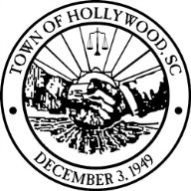 ________________________________________________________________________Thursday, 10 September 2015 		 6:30 PM 			                   Council Chambers This meeting’s notice was published in the Post and Courier newspaper.I. Call to OrderThis meeting was called to order by Commissioner Black at 6:34 PM.  II. Roll CallIn attendance were Commissioners Heyward, Moore, Stewart, Wolf, Planner/Zoning Administrator Holton and Clerk-Treasurer Gantt.  Commissioners Prioleau and Smalls were absent.  III. Invocation/Pledge of AllegianceInvocation was given by Commissioner Black; followed by the Pledge of Allegiance.  IV. Adoption of AgendaCommissioner Black asked for the agenda item under New Business to be moved to Old Business and the same for Old Business.  Commissioner Stewart made the motion to adopt the agenda as amended; Commissioner Heyward seconded the motion and all voted in favor.V. Public CommentsNo comments were made.VI. Minutes:Commissioner Stewart made the motion of accepting minutes of the meeting held on July 9, 2015 as prepared; Commissioner Wolf seconded the motion and all voted in favor.VII. Old Business:Case# 1 Requesting approval of a temporary use permit at TMS# 192-00-00-057; 5903 Dixie Plantation Road was approved.  Mr. Holton said that the applicant, Donald Trueblood, is seeking this permit due his girlfriend’s parents being need of a place to stay.  The applicant said that he moved a RV trailer on his property in April of 2015 without knowledge that a permit was necessary.  Jallane Chavis (sp) said that it is her parents who are staying in the trailer until they can move.  She said that they lost their home in a fire and their fixed income doesn’t allow for them to relocate immediately.  Commissioner Wolf asked if the trailer is connected to water/sewer and if the setbacks are being met so that the unit does not impede on the neighbor.  Mr. Trueblood said that the unit is connected to the existing septic system and public water line for his house that he lives in and they have the unit 50ft from the property line.  He said the unit is 8ft by 38ft; like a single wide mobile home.  He asked for a continued allowance of one year from the date of this meeting.  Commissioner Wolf asked if SC DHEC allows for this connection to the septic system and Mr. Holton said that SC DHEC has left that ruling for each municipality to convene.  Commissioner Stewart made a motion to approve this request for one year from September 10, 2015.  Commissioner Wolf seconded the motion and all voted in favor.  VIII. New Business:Comprehensive Plan Updates were presented by Edward Holton, Town Planner/Zoning Administrator and Andrea Harris-Long, Charleston County Planning.  Community Facilities, Transportation, Land Use and Priority Investment were the core areas of discussion.The commissioners suggested the following be added to the plan:A long term plan for access to and from Hollywood,The updated ISO rating, An adjustment to the density figures, andInclusion of dates for the Project TimelineA public workshop will be held on Tuesday, September 15, 2015 from 6PM to 8PM for everyone to share ideas and concerns about the proposed updates to the Comprehensive Plan.  The workshop will be held in Council Chambers at Hollywood Town Hall. IX. AdjournmentThe meeting was adjourned at 7:57 PM.Prepared by:Niema GanttClerk-Treasurer